Číslo projektu / Projektnummer:  71Název projektu: Budoucnost utváříme společně – kulturní a profesní výměny v regionu Sušice – ChamProjektname: Zukunft gemeinsam gestalten – kultureller und beruflicherAustausch                           in der Region Sušice-ChamProfesní workshop pro žáky v Sušici 9. – 10. 5. 2017Workshop für Schüler in SušicePRACOVNÍ LIST / ARBEITSBLATT: Chemie v běžném životě / Chemie im Alltag1. Měření pH nápojů / Die pH-Wert-Messung der Getränken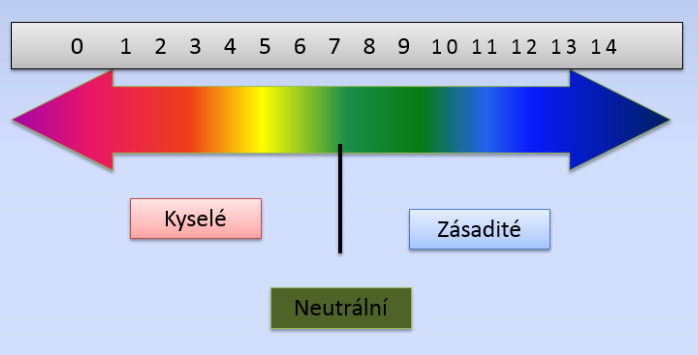 Pomůcky/Hilfsmittel: kádinky/Bechergläser, pH indikátorové papírky/pH-Indikatorpapiere, pHmetr/pH-Meter, ubrousky/Servietten, papír/Papier, podnos/PlatteChemikálie/Chemikalien: roztoky/Lösungen von..., mýdla/Seife, octu/Essig, limo, coly/Cola, piva/BierZávěr/Resultat:2. Příprava vodíku / WasserstoffherstellungÚkol/Aufgabe: Sestavení aparatury pro vývoj plynu a příprava vodíku Vorbereitung der Apparatur für Entwicklung des Gases und WasserstoffherstellungPomůcky/Hilfsmittel:1- držák kruhový/runde Klammer, 2- držák velký/große Klammer, 3- dělící nálevka/Scheidetrichter, 4- zátka s dírkou/Stecker mit einem Loch, 5- frakční baňka/fraktionierte Kolben; zápalky/Streichhölzer, zkumavka/Reagenzglas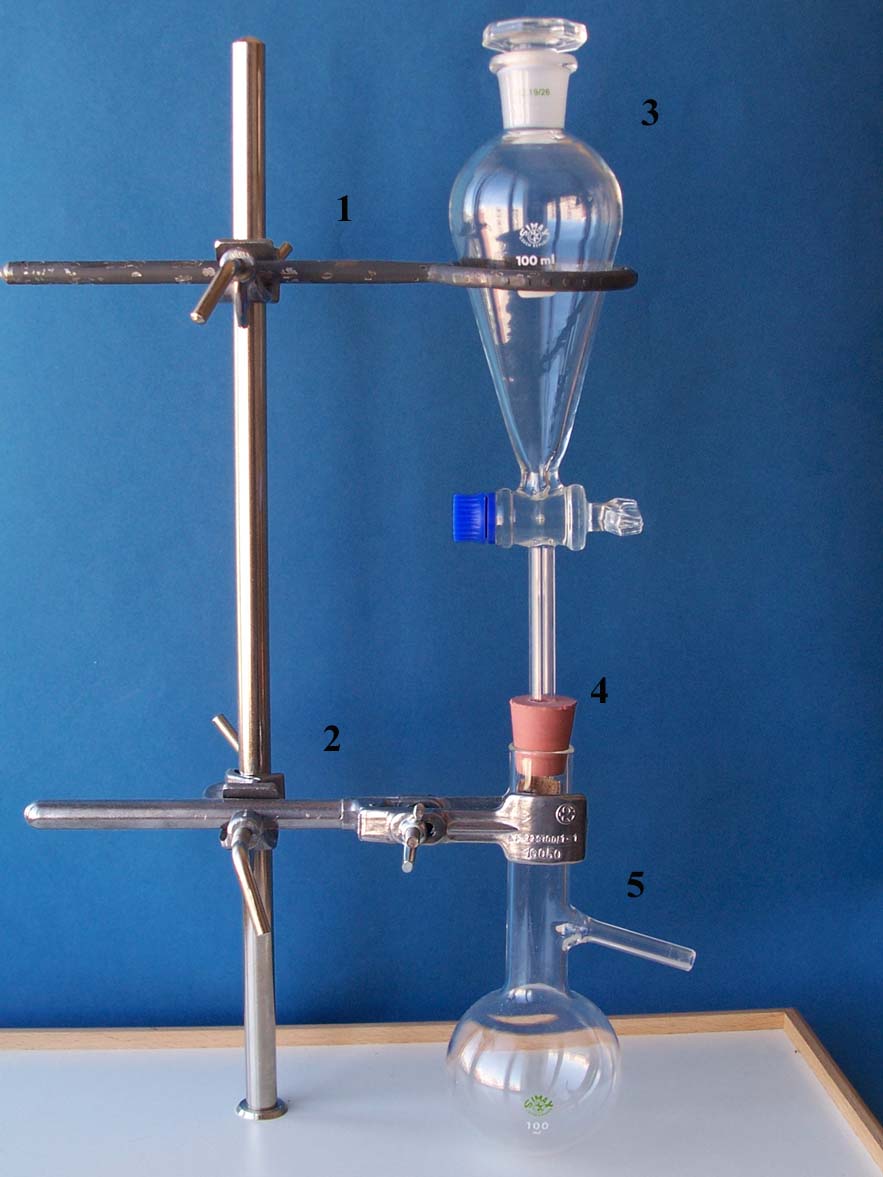 Chemikálie/Chemikalien:    Zinek/Zink, 10% roztok HCl/10% Lösung von HClDoplň rovnici / Ergänze die Gleichung:Postup/Verfahren:Sestavíme aparaturu dle obrázku. / Wir bereiten die Apparatur laut dem Bild vor.Do nálevky dáme roztok 10% HCl. In den Trichter gießen wir die 10% Lösung des Zinkes ein. Do baňky vložíme kousek zinku a uzavřeme.  In den Kolben geben wir ein Stück Zinkes und machen ihn zu.Postupně přiléváme HCl a sledujeme vývoj plynu. Allmählich gießen wir HCl zu und wir folgen die Entwicklung des Gases.Plyn zachytáváme dnem vzhůru a pokusíme se ho zapálit. Das Gas fangen wir in dem Kolben (Boden ist oben) und wir versuchen, es anzuzünden.Závěr/Resultat:___________________________________________________________________________________________________________________________________________________________________________________________________________________________________________________3. Výroba stojánku na mobil z kompozitu / Herstellung eines Handyständers aus Komposit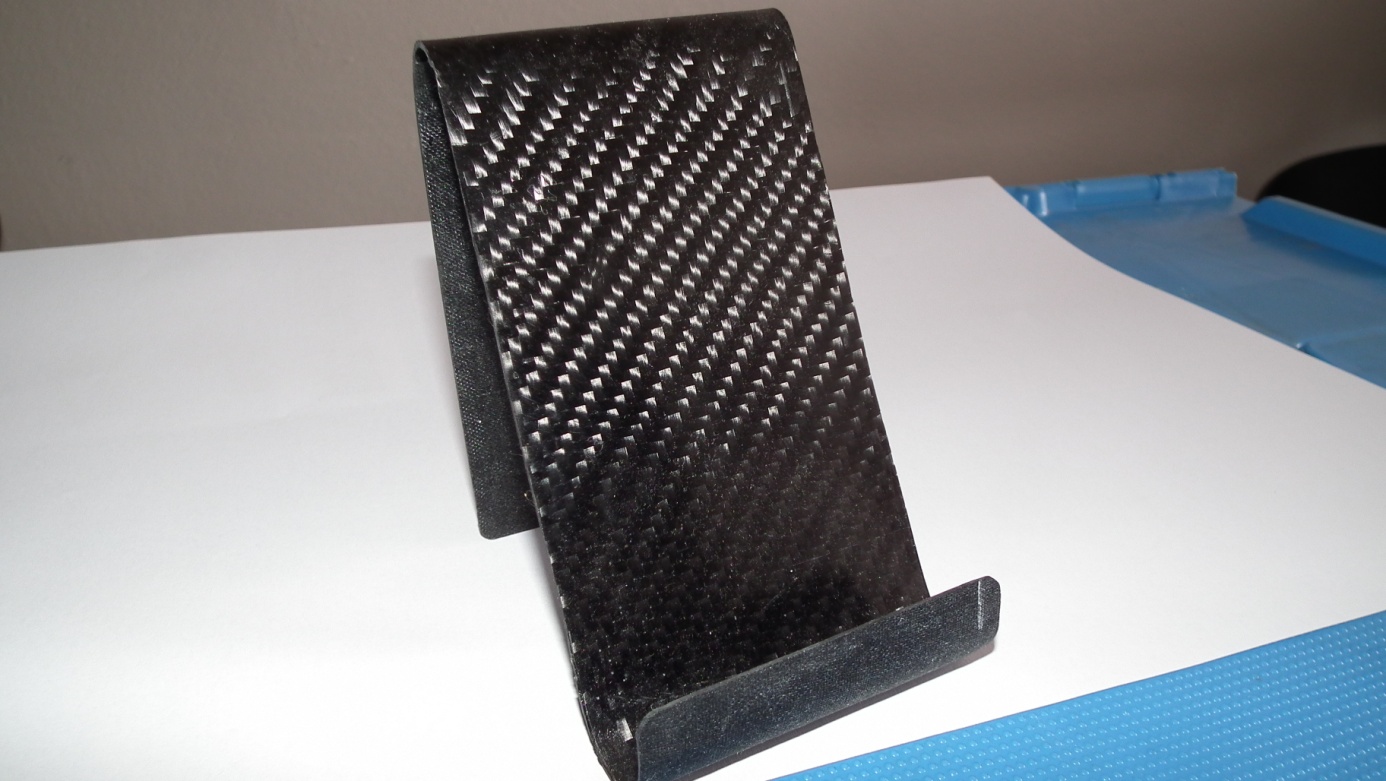 Příprava formy / Vorbereitung der FormNastříhání plátna / Schneiden des LeinenstoffesPříprava laminovací směsi / Vorbereitung des Gemisches für LaminierungLaminace stojánku / Laminierung des StändersOtázky / Fragen:Jak dlouho tvrdne epoxid? Wie lange verhärtet das EP Epoxid? ……………………………………………………………………….....Jaký je poměr tužidla a pryskyřice? Wie ist die Proportion zwischen dem Festiger und dem Harz?……………………………………………………………………….......Vyjmenuj alespoň 3 výrobky z kompozitu: Nenne mindestens 3 Produkte aus Komposit: ………………………………………………………………………...Mýdlo/SeifeVoda/WasserOcet/EssigLimoColaPivo/BierOdhad/ AbschätzungpH papírek/ pH-PapierpHmetr/ pH-Meter